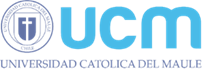 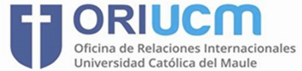 PLAN DE CONVALIDACIÓN DE ESTUDIOS1.-	ANTECEDENTES DE LA MOVILIDAD2.-	COMPROMISO DEL ESTUDIANTE:a.- Inscribir los siguientes ramos en la Universidad Católica del Maule, según calendario establecido:3.-	COMPROMISO DEL DIRECTOR DE ESCUELAa.- Facilitar el proceso de finalización de ramos, según el presente plan.b.- Solicitar nota P para los ramos que corresponda por el período de la movilidad, si corresponde. c.- Realizar la siguiente convalidación de ramos.CONVALIDACIÓN DE ESTUDIOS(Completar antes de la movilidad )Los ramos reprobados en la universidad de destino, se considerarán reprobados en la Universidad Católica del Maule.Firma becario Fecha,Firma y timbre Director de Escuela4.- CAMBIOS AL PLAN DE CONVALIDACIÓN (A la llegada a la la universidad de destino, el  estudiante podrá realizar una modificación de la convalidación presentada al inicio, previa autorización de su director de escuela, tendrá un plazo de 3 semanas desde el inicio de clases para realizar este cambio)Firma y timbre Director de EscuelaFirma becario Fecha,5.- CONVALIDACIÓN(uso interno DRNI)Materias cursadas en la institución de destino y calificación obtenida.Oficina de Movilidad y Convenios Universidad Católica del MauleFirma y timbreFecha,Nombre del alumno:RUT:Carrera:Universidad de Destino:Fecha de inicio:Fecha de término:Asignatura: (asignatuas que inscribe en su semestre  en la UCM)Código:Asignatura:Código:Asignatura:Código:UNIVERSIDAD CATÓLICA DEL MAULEUNIVERSIDAD CATÓLICA DEL MAULEUNIVERSIDAD DE DESTINO UNIVERSIDAD DE DESTINO CÓDIGOASIGNATURACÓDIGOASIGNATURA(Asignatura UCM con la que se convalidará, si no convalida escribir “NO CONVALIDA”)UNIVERSIDAD CATÓLICA DEL MAULEUNIVERSIDAD CATÓLICA DEL MAULEUNIVERSIDAD DE DESTINOUNIVERSIDAD DE DESTINOCÓDIGOASIGNATURACÓDIGOASIGNATURAMATERIAS CURSADAS EN UNIVERSIDAD DE DESTINOMATERIAS CURSADAS EN UNIVERSIDAD DE DESTINOMATERIAS CURSADAS EN UNIVERSIDAD DE DESTINOEQUIVALENCIA EN U. CATÓLICA DEL MAULEEQUIVALENCIA EN U. CATÓLICA DEL MAULECÓDIGOASIGNATURANOTA CÓDIGOASIGNATURA